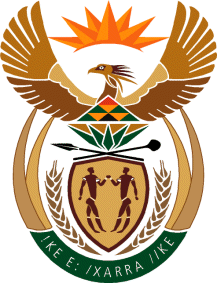 MINISTERHUMAN SETTLEMENTS, WATER AND SANITATIONREPUBLIC OF SOUTH AFRICANATIONAL ASSEMBLYQUESTION FOR WRITTEN REPLY QUESTION NO.: 2599DATE OF PUBLICATION: 6 NOVEMBER 2020Ms E L Powell (DA) to ask the Minister of Human Settlements, Water and Sanitation:What (a) is the name of the Chief Procurement Officer for the Housing Development Agency (HDA), (b) are the names and positions of all officials who are occupying acting positions at the HDA at the executive level, in respect of (i) the national HDA and (ii) all provincial HDA branches and (c) is the duration in which a specified position has not had a permanent incumbent?											         NW3313EREPLY:(a) 	The Housing Development Agency does not have a Chief Procurement Officer.(b)	At the HDA has an Acting Chief Executive Officer, Acting Senior Manager for Supply Chain,	Acting Regional Manager for Western Cape, Eastern Cape and Northern Cape, and an Acting Provincial Manager for Limpopo.I am constrained and prohibited by the document titled “Guide to Parliamentary Questions in the National Assembly” from providing the Honourable Member with the names of the officials as requested. The document referred to states that:“Questions are to be framed as concisely as possible. All unnecessary adjectives, references and quotations are omitted. Names of persons, bodies and, for example, newspapers are only used in questions if the facts surrounding the case have been proven. As the mere mention of such names could be construed as publicity for or against them, it should be clear that this practice is highly undesirable. If a question will be unintelligible without mentioning such names, the Departments concerned are notified of the name (-s) and this phrase is used:   ".......a certain person (name furnished)” (c)	Chief Executive Officer:  The position has been vacant since 31 December 2019.Acting Senior Manager - Supply Chain: This position has been vacant since 1 August 2020.Regional Manager – Western Cape, Eastern Cape and Northern Cape. The position has been vacant since 31 August 2020.Provincial Manager – Limpopo: This position has been vacant since 2 October 2020.  